April 29, 2016	In Re:	P-2015-2471423 C-2015-2476587(SEE ATTACHED LIST)Public Utility Commission v. PECO Energy CompanyElectric Petition for approval of Long Term Infrastructure Improvement Plan and Distribution System Improvement ChargeCall In Prehearing Conference Notice	This is to inform you that a Prehearing Conference on the above-captioned case will be held as followsType:		Call In Prehearing ConferenceDate: 		Thursday, May 19, 2016Time: 		10:00 a.m. Presiding:	Administrative Law Judge Darlene D. Heep		Administrative Law Judge Christopher P. PellSuite 4063801 Market StreetPhiladelphia, PA  19107Telephone:	215.560.2105Fax:		215.560.3133	At the above date and time, you must call into the hearing	To participate in the hearing, You must dial the toll-free number listed belowYou must enter a PIN number when instructed to do so, also listed belowYou must speak your name when promptedThe telephone system will connect you to the hearingToll-free Bridge Number:	1.855.750.1027Bridge Number: 		717.612.4733PIN Number:			532479	Individuals representing themselves are not required to be represented by an attorney.  All others (corporation, partnership, association, trust or governmental agency or subdivision) must be represented by an attorney.  An attorney representing you should file a Notice of Appearance before the scheduled hearing date.	If you are a person with a disability, and you wish to attend the hearing, we may be able to make arrangements for your special needs.  Please call the scheduling office at the Public Utility Commission at least five (5) business days prior to your hearing to submit your request.	If you require an interpreter to participate in the hearings, we will make every reasonable effort to have an interpreter present.  Please call the scheduling office at the Public Utility Commission at least ten (10) business days prior to your hearing to submit your request.Scheduling Office:  717.787.1399AT&T Relay Service number for persons who are deaf or hearing-impaired:  1.800.654.5988pc:	ALJ Darlene D. Heep	Jose Garcia	File Room	Calendar FileP-2015-2471423 – PENNSYLVANIA PUBLIC UTITLITY COMMISSION V PECO ENERGY COMPANY.RICHARD G WEBSTER JR DIRECTOR OF RATES
PECO ENERGY COMPANY
2301 MARKET STREET S15
PHILADELPHIA PA  19103
215.841.6208
Does not accept E-serviceRepresenting PECO Energy Company
ROMULO L DIAZ JR ESQUIRE
JACK GARFINKLE ESQUIREMICHAEL S SWERLING ESQUIREPECO ENERGY COMPANY
2301 MARKET STREET
S23-1
PHILADELPHIA PA  19103
215.841.6857
215-841-4608
215.841.4220Accept E-serviceRepresenting PECO Energy Company
THOMAS P GADSDEN ESQUIRE
ANTHONY C DECUSATIS ESQUIRECATHERINE G VASUDEVAN ESQUIREBROOKE E MCGLINN ESQUIREMORGAN LEWIS AND BOCKIUS LLP
1701 MARKET STREET
PHILADELPHIA PA  19103
215.963.5234
215.963.5034215.963.5952
215-963-5404Accept E-serviceRepresenting PECO Energy Company
TANYA J MCCLOSKEY ESQUIRE
ERIN L GANNON ESQUIRE BRANDON PIERCE ESQUIRE FORUM PLACE 5TH FLOOR
555 WALNUT STREET
HARRISBURG PA  17101-1923
717.783.5048Does not accept E-serviceRepresenting Office of Consumer Advocate
C-2015-2476587PAULT DISKIN DIRECTOR
PA PUC BUREAU OF TECHNICAL UTILITY SERVICES
PO BOX 3265
HARRISBURG PA  17105-3265
717.783.6162Accepts E-serviceRepresenting Bureau of Technical Utility Services
DONALD R WAGNER ESQUIRE
LINDA R EVERS ESQUIREMICHAEL A GRUIN ESQUIRE
STEVENS & LEE
111 N SIXTH STREET
READING PA  19601
610.478.2216
610-478-2265215.841.4608Accepts E-serviceRepresenting BJ’s Wholesale Club, Inc., Sam’s East, Inc., and Wal-mart Store East, LP
CHARLES T JOYCE ESQUIRE SPEAR WILDERMAN PC
230 S BROAD STREET SUITE 1400
PHILADELPHIA PA  19102
215.732.0101Accepts E-serviceRepresenting International Brotherhood of Electrical Workers Local 614
ARTHUR Z SCHWARTZ ESQUIRE
225 BROADWAY SUITE 1902
NEW YORK NY  10007Does not accept E-serviceRepresenting Pennsylvania Communities Organizing for Change
J BARRY DAVIS ESQUIRE
1515 ARCH ST 15TH FLOOR
PHILADELPHIA PA  19102
215-683-5186Accepts E-serviceRepresenting The City of Philadelphia 
TODD S STEWART ESQUIRE
HAWKE MCKEON AND SNISCAK LLP
100 NORTH TENTH STREET
HARRISBURG PA  17101
717.236.1300Accepts E-serviceRepresenting Dominion Retail, Inc
GARY A JEFFRIES ESQUIRE
DOMINION RETAIL INC
SUITE 400
501 MARTINDALE STREET
PITTSBURGH PA  15212
412.237.4729Accepts E-serviceRepresenting Dominion Retail, Inc
THU B TRAN ESQUIRE
COMMUNITY LEGAL SERVICES INC
1424 CHESTNUT STREET
PHILADELPHIA PA  19102
215.981.3777Accepts E-serviceRepresenting TURN
JOHN W NORBECK ESQUIRE
610 NORTH THIRD STREET
HARRISBURG PA  17101Does not accept E-serviceRepresenting Penn Future
CHARIS MINCAVAGE ESQUIRE
ADEOLU A BAKARE ESQUIRE
ELIZABETH P TRINKLE ESQUIREMCNEES WALLACE & NURICK
100 PINE STREET
PO BOX 1166
HARRISBURG PA  17108
717.232.8000Accept E-serviceRepresenting PAIEUG
ELIZABETH ROSE TRISCARI ESQUIRE
DANIEL G ASMUS ESQUIRE OFFICE OF SMALL BUSINESS ADVOCATE
300 NORTH SECOND STREET SUITE 202
HARRISBURG PA  17101
717.783.2525

JOHNNIE E SIMMS DIRECTOR
PA PUC BIE LEGAL TECHNICAL
SECOND FLOOR WEST
400 NORTH STREET
HARRISBURG PA  17120
717-787-4887Accepts E-serviceRepresenting Bureau of Investigation & Enforcement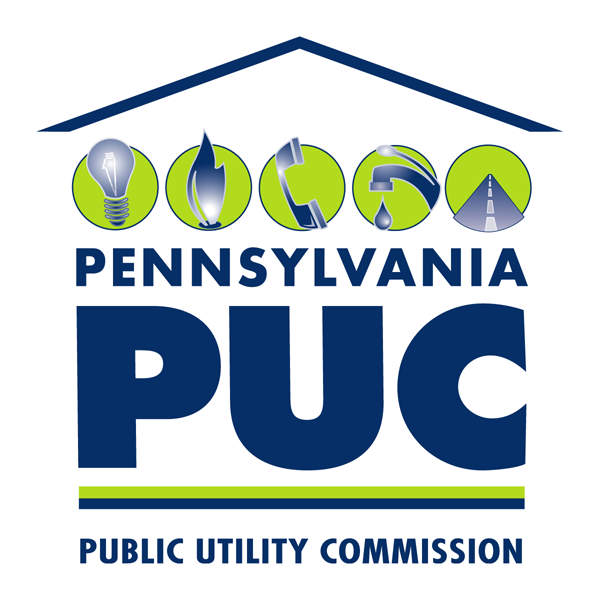  PUBLIC UTILITY COMMISSIONOffice of Administrative Law JudgeP.O. IN REPLY PLEASE REFER TO OUR FILE